中国有色金属协会团体标准《湿法炼锌副产氧化铁》编制说明2021年4月20日《湿法炼锌副产氧化铁》标准编制说明一、任务来源根据有色标委《关于下达2020年第二批协会标准制修订计划的通知》（中色协科字[2020]93号）精神，由云锡文山锌铟冶炼有限公司负责起草，中国恩菲工程有限公司参与起草，制定《湿法炼锌副产氧化铁》标准，项目计划号为2020-041-T/CNIA。二、立项背景及依据2.1 立项背景湿法炼锌过程中的除铁工艺主要包括中和除铁法、黄钾铁矾法除铁、针铁矿法除铁及赤铁矿法除铁。中和除铁法产出的氢氧化铁渣量大，难于沉降和过滤，一般不单独使用。铁矾渣和针铁矿渣一般含 Fe 分别为 24%～30%和 35%～42%，含铁低，含锌高，渣量大且难以资源化利用；根据《国家危险废物名录》HW48有色金属冶炼废物部分的内容，中和除铁渣、铁矾渣和针铁矿渣均为危险废物，需设置渣库进行堆存，存在较大的环境污染风险。赤铁矿法除铁产出的氧化铁含铁量可达55%以上，可用于炼铁配料、冶炼熔剂、水泥用铁质校正料、氧化铁颜料等。从而实现了铁元素的资源化利用，降低了铁渣堆存可能导致的环境污染风险。2018年底国家相关部门启动了国家重点研发计划“固废资源化”重点专项“锌冶炼过程危废源头减量关键技术与示范”项目，旨在降低锌冶炼中的危废渣产出量，降低甚至消除危废堆存产生的潜在环境风险，要求“实现铁渣源头减排量大于 98%，尾渣接零排放”。其中，云锡文山锌铟、中国恩菲负责的子课题《铁高温诱导矿化及资源化利用技术》采用还原浸出-赤铁矿除铁工艺，全部氧化铁铁渣均实现资源化，作为近几年国内锌冶炼领域的重要创新之一而引起了广泛关注。三、项目编制组单位简况3.1 编制单位及成员本标准主要起草单位：云锡文山锌铟冶炼有限公司。本标准参与起草单位：中国恩菲工程技术有限公司、昆明理工大学。本标准主要起草人员：3.2 主编单位简介云锡文山锌铟冶炼有限公司于2016年5月12日注册成立，为云南锡业股份有限公司全资子公司，注册资金11亿元。公司依托自主研发的还原浸出-赤铁矿除铁工艺和当地丰富的复杂多金属高铁闪锌矿资源，投资建成年产10万吨锌60吨铟冶炼技改项目。项目设计规模为年产锌锭10万吨、铟锭60吨、硫酸38万吨。项目于2016年5月实现开工建设，2018年8月投料试生产，2019年7月实现达产，2020年4月实现达标；2019~2020年合计产出锌锭21.24万吨，精铟140.5吨，硫酸70.5万吨，实现工业总产值42.899亿元，主营业务收入42.1亿元，利润3.4亿元。云锡文山锌铟冶炼有限公司自主研发的还原浸出-赤铁矿除铁工艺打破了国际上对赤铁矿法铁无害化资源化关键技术和配套装备的垄断，首次实现了赤铁矿工艺在中国炼锌行业的工业化应用，填补了该技术的空白。解决了复杂高铁闪锌矿采用传统的湿法炼锌工艺无法单独有效处理的难题，为高铁锌精矿提供了技术先进、经济效益和环保效益最佳的绿色资源化利用冶炼工艺，增强了我国锌冶炼企业参与国内外锌冶炼的国际竞争力，树立了矿产资源就近开发和冶炼技术创新发展的典范。该工艺锌、铟、银、铜的回收率达到世界领先水平，吨锌综合能耗实现行业内最低，并实现铁的资源化利用。公司建成投产以来先后荣获“2018-2019年度中国有色金属工业（部级）优质工程”、“2019年度中国铅锌行业创新发展杰出贡献奖”、“中国有色金属工业科技技术奖一等奖”，并在2020年被认定为省级企业技术中心，成为国内第一批符合《铅锌行业规范条件（2020）》10家锌冶炼企业之一。3.3 标准编制过程3.3.1主要工作（1）2020年8月根据有色标委《关于下达2020年第二批协会标准制修订计划的通知》（中色协科字[2020]93号）精神，由云锡文山锌铟冶炼有限公司负责起草，中国恩菲工程有限公司、昆明理工大学参与起草，制定《湿法炼锌副产氧化铁》标准，任务下达后主要起草单位牵头成立了编制工作组，确认了各成员的工作任务和职责，确定了制定原则，制定了工作计划和进度安排。（2）2020年12月全国有色金属标准化技术委员会秘书处调研云锡文山锌铟冶炼有限公司，指导、参观、交流湿法炼锌副产氧化铁生产情况，并对《湿法炼锌副产氧化铁》标准编制提出指导意见。（3）2020年12月至2021年4月标准编制工作组成员在原有的工作基础上查阅了大量的国内外相关文献资料，检索国际及我国国家和行业相关标准，通过市场调研，收集、整理、对比分析了湿法炼锌副产氧化铁及其下游用户需求等的技术资料，形成了标准编制说明及草案，同时在企业内部组织相关专家进行内部讨论完善。（4）2021年5月 26日，标准制定工作组参加了全国有色金属标准技术委员会组织的标准讨论会（浙江杭州），与会专家对讨论稿进行了评审，并提出了修改意见。会后，工作组根据讨论意见对标准内容进行了认真的分析和修改，并按标准制定计划继续组织相关调研。3.3.2市场调研情况（1）湿法炼锌副产氧化铁可应用领域湿法炼锌副产氧化铁含铁量可达55%以上，可用于炼铁配料、冶炼熔剂、水泥用铁质校正料、氧化铁颜料等。1972年投产的日本饭岛炼锌厂产出的氧化铁含铁大于56%，销售至水泥厂。目前国内湿法炼锌行业直接产出氧化铁的仅云锡文山锌铟冶炼有限公司一家，云锡文山锌铟冶炼有限公司目前为采用与硫铁矿搭配后进行高温沸腾焙烧后，参照硫铁矿烧渣（GB/T 29502-2013）标准作为产品销售至钢铁厂。我们在云南省内市场对下游用户的需求进行了调研，显示华宁康宏球团工贸有限责任公司、云南威龙化工科技有限公司、云南宜当进出口贸易有限公司、禄丰杭东商贸有限责任公司等下游客户均表示副产氧化铁可作为球团生产原料，对原料铁含量要求为≥55%，球团要求的质量指标可以调整副产氧化铁的掺配量来实现，这些用户的掺配比率2%~4%，完全可以达到GB/T27692-2011《高炉用酸性铁球团矿》一级品或二级品的质量指标要求。调研过程得知，目前云南省钢铁产量约2640万吨/年，球团占总原料的比例是25-30%，云锡文山锌铟冶炼有限公司年产湿法炼锌副产氧化铁量约6万吨，仅占球团总量的0.91%，按副产氧化铁配比例2%~4%计算，年可消耗副产氧化铁量为13.2~31.68万吨，仅云南消耗量为产出量的2~5倍，可轻松实现完全消耗。从调研过程中得知，对于铁含量低于55%的湿法炼锌副产氧化铁也是一种较好的水泥用铁质校正料，所调研的云南本地水泥厂均表示可以满足公司生产水泥用铁质矫正料要求。对于副产氧化铁而言这部分氧化铁约占总氧化铁量2%以下，从调研来看，这一极少量的氧化铁完全可以向水泥厂销售。（2）国内钢铁行业铁原料供应情况21世纪以来，我国经济快速发展带动了钢铁行业的急剧增长，伴随着铁矿石需求的剧增，铁矿石价格大幅上涨并剧烈波动。2015年到2019年，连续4年进口量超过10亿吨，对外依存度高达80%以上。近年来主要矿业国家矿业政策调整频繁也对矿产资源全球化配置产生了负面影响。这些政策主要体现在限制原矿出口，对矿石出口加征关税，提高资源税征收比例等，进一步加剧了我国海外矿业开发的成本。从内部环境来看，国内矿供应“难挑重担”。自2015年以来，铁矿石对外依存度一直处于80%以上高位水平，主要是国产矿供应增幅低于需求增幅，无法满足需求快速的增加。2020年，由于新冠疫情影响，全球铁矿石需求疲软但中国铁矿石需求旺盛。随着复工复产有序推进，国内市场钢材需求旺，在超大规模內循环市场的有力支撑下，我囯钢铁行业生产持续高位运行，钢材消费稳定增长，但我囯铁矿供需仍然存在国內产能有限、对外依存度高、进口来源集中等问题。（3）国家对铁矿石资源保障政策目前，综合我国钢铁行业资源保障体系建设面临的内外部环境分析可知，钢铁行业资源保障形势严峻。未来5-10年，钢铁行业将朝着绿色低碳发展方向发展，这一趋势也必然对原料供应质量提出更高要求。高质量资源保障体系建设面临着严峻考验，同时也蕴藏着机遇。党的十九届五中全会明确提出，要畅通国内大循环，促进国内国际双循环，要提升产业链供应链现代化水平。我国钢铁产业一直坚持以内循环为主，国內完整的现代工业体系为钢铁工业健康可持续发展提供了强大动力。在原料供应侧，应以保障铁矿供应链稳定安全为岀发点，并稳定国内资源循环，促进形成海外循环。按照国家新的战略部罟，我国钢铁行业需要重新审视行业原料供应链、供应保障体系建设中存在的突出问题，加快硏究如何高质量建设长期、高效、稳定、多元的铁矿石资源战略保障体系，应形成国内国外双循环铁矿保障格局。在国家对于建设高质量铁矿石资源保障体系的环境下，湿法炼锌副产氧化铁对于丰富多元化铁资源，促进国内铁矿石资源循环具有重要意义。3.3.3编制标准草案对湿法炼锌副产氧化铁客户对产品的质量要求、国内湿法炼锌行业现状及未来对于减少锌冶炼过程中铁渣的产出量，推进我国冶炼固体废物资源化，建设铁矿石资源保障体系等方面进行了深入分析，根据湿法炼锌副产氧化铁产品的性质、特点及用途，广泛吸收了工艺、生产、试验、检验等有关方面技术专家的意见，依据国家标准GB/T 1.1-2020《标准化工作导则 第1部分：标准化文件的结构和起草规则》的电子文本的格式要求，于2021年4月形成了团体标准《湿法炼锌副产氧化铁》草案稿，并发送到下游相关企业征求意见。四、标准编制原则（1）按照GB/T 20001.10—2014《标准编写规则 第10部分：产品标准》、GB/T 20000《标准化工作指南》、GB/T 1.1-2020《标准化工作导则 第1部分：标准化文件的结构和起草规则》标准给出的规则进行本标准的整体构思。（2）保证标准的实用、可操作性、配套和前瞻性。（3）有利于促进技术进步，实现资源的循环绿色利用。（4）满足用户需求、技术内容合理、分析方法可行。五 、确定标准主要技术内容（如技术指标、参数等）的依据5.1 生产过程5.1.1生产工艺流程湿法炼锌生产过程中产生的含铁溶液，经过脱铜、砷、铝等杂质元素后，在温度为165℃~200℃、压力为1.4MPa~2.0MPa条件下与氧气反应，反应过程中液中的铁以氧化铁的形式沉淀，经洗涤及离心机过滤后产出湿法炼锌副产氧化铁。5.1.2主要反应2FeSO4+0.5O2+2H2O=Fe2O3↓+2H2SO45.1.3主要用途湿法炼锌副产氧化铁由于其含铁大于55%，含水小于10%，根据其主要成分及性质，可用于炼铁配料、冶炼熔剂、水泥用铁质校正料、氧化铁颜料等。其中日本秋田饭岛冶炼厂产出的氧化铁销售至水泥厂作为水泥生产原料使用。云锡文山锌铟冶炼有限公司目前为采用与硫铁矿搭配后进行高温沸腾焙烧后，产出主要成分：Fe＞61%、Zn＜0.4%、As＜0.2%、Pb＜0.15%、S＜0.7%的产品，参照硫铁矿烧渣（GB/T 29502-2013）标准作为产品销售至钢铁厂。5.1.4主要成分5.2 确定标准主要技术内容5.2.1范围本标准的主要内容包括范围、规范性引用文件、术语和定义、规格和主要技术参数、技术要求、检测与试验方法、检验规则、产品的包装、运输、贮存及质量证明书、订货单内容等。5.2.2规范性引用文件下列文件对于本文件的应用是必不可少的。凡是注日期的引用文件，仅所注日期的版本适用于本文件。凡是不注日期的引用文件，其最新版本（包括所有的修改单）适用于本文件。GB/T 6682  分析实验室用水规格和试验方法GB/T 8170  数值修约规则与极限数值的表示和判定GB/T 10322.1  铁矿石 取样和制样方法GB/T 6730.65  铁矿石 铁含量的测定GB/T 6730.76  铁矿石 锌、铅含量的测定GB/T 6730.61  铁矿石 硫含量的测定GB/T 6730.67  铁矿石 砷含量的测定GB/T 6730.63  铁矿石 硅、磷、铝含量的测定GB/T 6730.28  铁矿石 氟含量的测定GB/T 6730.2   铁矿石 水分含量的测定5.2.3术语和定义湿法锌冶炼生产过程中产生的含铁溶液，经过脱铜、砷、铝等杂质元素后，在165℃~200℃、1.4MPa~2.0MPa下与氧气反应生成的以Fe2O3为主要成分，且含铁大于55%的氧化铁。对湿法炼锌副产氧化铁试样X射线衍射分析铁物相，结果见图1。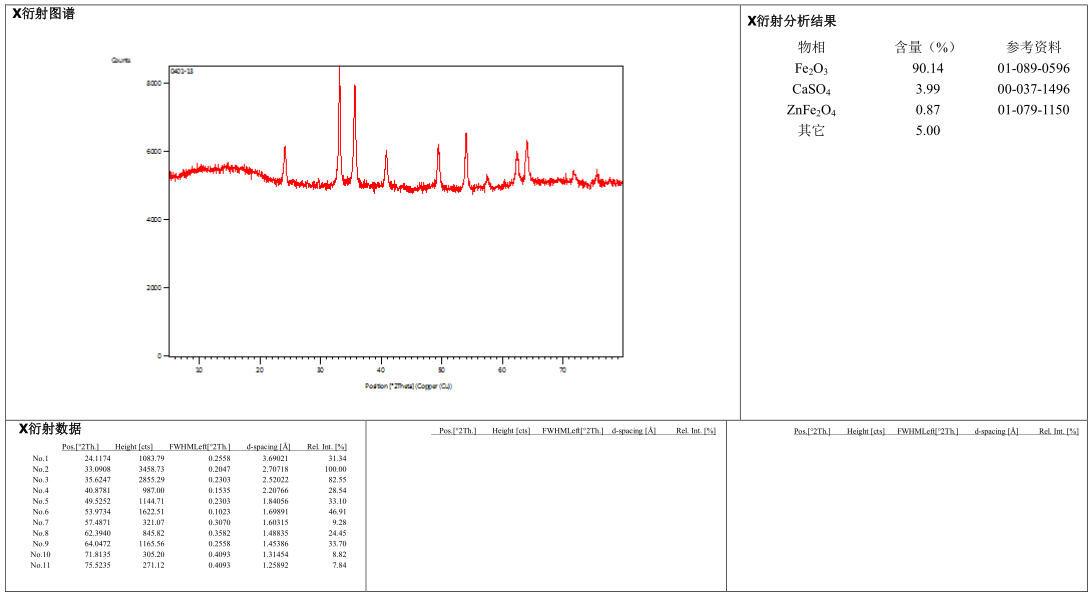 图1 湿法炼锌副产氧化铁综合试样X衍射图谱由XRD图谱可知，试样中铁物相主要以Fe2O3的形式存在，并包含少量的硫酸钙、铁酸锌等。5.2.4要求5.2.4.1产品分类湿法炼锌副产氧化铁按主要化学成分分为三个品级：一级品、二级品、三级品。5.2.4.2化学成分（1）炼铁原料主要成分、有害杂质及影响1）硫硫是对钢铁有限的元素，它使钢材产生“热脆性”。铁矿石中硫含量高，高炉脱硫成本增大，所以入炉原料含硫愈少愈好。高炉炼铁过程可去除90%以上的硫，但脱硫需要提高炉渣碱度，导致焦比增加，产量降低。对于高硫矿石，可以通过选矿和烧结的方法降低含硫量。作为铁球团配料，球团在烧结过程中硫份近乎完全释放到烟气中，因此配加副产氧化铁不会影响到球团硫元素含量，球团矿硫含量并没有任何增加，与未配加副产氧化铁的球团的硫含量相当；同时，有研究显示：适量配加含硫氧化铁粉有利于改善球团的冶金性能，成品球团矿的还原度、还原膨胀指数改善较为明显，球团矿的低温还原粉化性能也略有改善，对球团矿在高炉内的还原过程较为有利，可以提高煤气利用率。因此，湿法炼锌副产氧化铁主要作为钢铁行业的球团与烧结配料使用，合理搭配矿料结构，生产的球团可以满足《高炉用酸性铁球团矿》等标准及钢铁企业用户的要求，其中球团的硫含量低于0.03%，适量地搭配烧渣生产球团，对球团的冶金性能指标也有所提升。同时，钢铁企业的烟气脱硫技术进步显著，烟气脱硫已不再是限制钢铁行业生产的关键因素了。当然，烧渣的硫含量越低，球团或烧结的烟气脱硫成本越低，因此尽量降低硫铁矿烧渣中硫含量，可为钢铁行业的利用提供条件。2）磷磷是钢材中的有害成分，使钢具有冷脆性。但含磷铁水流动性好，对制造畸形复杂铸件有利。矿石中的磷在选矿和烧结过程中不易除去，在高炉治炼过程中，炼铁过程皆不能除磷，磷几乎全部进入生铁。脱磷只能通过炼钢来进行，增加了炼钢脱磷成本。因此，生铁含磷量决定于矿石含磷量，要求铁矿石含磷越低越好。    目前钢铁行业所采用的原料标准中P含量≤0.15%可满足使用要求。湿法炼锌副产氧化铁含P≤0.005%，不会对炼铁过程造成影响。3）锌锌容易气化，锌蒸汽容易进入砖缝，氧化成为ZnO后膨胀，破坏炉身上部耐火砖衬，破坏炉壳。烧结时可除去50%-60%的Zn ；锌还原后在高温区以锌蒸汽形势大量挥发上升，部分以ZnO沉积于炉墙，使炉墙涨裂并形成炉瘤。含锌高的矿石不能单独直接冶炼。4）铅铅在高炉中几乎全部被还原、比重大，不溶于铁而密度又比铁大，与铁分离沉于炉底，破坏砖衬，有可能会造成炉底烧穿；Pb蒸汽在上部循环积累，形成炉瘤，破坏炉衬。铅在1750℃时沸腾，挥发的铅蒸汽在炉内循环能形成炉瘤。由于烧结过程中铅、锌性质较为相似，因此对于铅锌一般合并要求，目前钢铁行业所采用的原料标准中Zn+Pb含量≤4.0%可满足使用要求。湿法炼锌副产氧化铁含Zn+Pb＜1.2%，不会对炼铁过程造成影响。5）砷砷对钢材来说也是有害元素之一，它使钢材产生冷脆性，使得钢材焊接性能变差。铁矿石中砷基本还原进入生铁，影响生铁质量。此外砷在烧结过程中挥发，对环境影响较大。目前钢铁行业所采用的原料标准中As含量≤0.9%可满足使用要求。湿法炼锌副产氧化铁含As＜0.3%，不会对炼铁过程造成影响。6）铜少量Cu可改善钢的耐腐蚀性，但Cu过多使钢热脆；铜在钢中若不超过0.3%可增加钢材抗蚀性；超过0.3%时，则降低其焊接性，并有热脆现象。铜在烧结中一般不能去除，在高炉中又全部还原进入生铁，故钢铁含铜量决定于原料含铜量。一般铁矿石允许含铜量不超过0.2%。湿法炼锌副产氧化铁含Cu＜0.02%，不会对炼铁过程造成影响。7）碱金属碱金属主要有钾和钠。钾、钠对高炉的影响不是正比例性质，高炉本身有一定的排碱能力，碱金属在控制范围内对高炉影响不大。但是入炉铁矿石碱金属含量太多，超过高炉排碱能力，就会形成碱金属富集，导致高炉中上部炉料碱金属含量大大超过入炉料原始水平。铁矿石含有较多的碱金属极易造成软化温度降低，软熔带上移，不利于发展间接还原，造成焦比升高。球团含有碱金属会造成球团异常膨胀引起严重粉化，恶化料柱透气性。碱金属对焦炭性能破坏也很严重。另外，高炉中上部碱金属化合物黏附在炉墙上，促使炉墙结厚、结瘤并破坏砖衬。因此，铁矿石含碱金属越低越好。湿法炼锌副产氧化铁生产过程碱金属几乎不会进入氧化铁中，不会对炼铁过程造成影响。目前钢铁行业所采用的原料标准中K2O+Na2O含量≤0.6%可满足使用要求。湿法炼锌副产氧化铁含K2O+Na2O＜0.5%，不会对炼铁过程造成影响。8）钛钛能改善钢的耐磨性和耐腐蚀性。但在高炉冶炼时，会使炉渣性质变坏，约有90%的钛进入炉渣。钛含量低时对炉渣及冶炼过程影响不大，含量高时，会使炉渣变稠，流动性差，对冶炼过程影响很大，而且易结炉瘤。同时钛也有护炉作用，不少高炉专门买钛矿加入高炉护炉。目前钢铁行业所采用的原料标准中TiO2含量≤13%均可满足使用要求。湿法炼锌副产氧化铁含TiO2＜0.005%，不会对炼铁过程造成影响。9）氟氟在高温下汽化，腐蚀金属，危害农作物及人体；CaF2侵蚀破坏炉衬。目前钢铁行业所采用的原料标准中F含量≤0.8%均可满足使用要求。湿法炼锌副产氧化铁含F＜0.01%，不会对炼铁过程造成影响。10）SiO2二氧化硅熔点很高，若不除去，二氧化硅颗粒杂质会混在冶炼出的铁水中，影响生铁质量。目前钢铁行业所采用的原料标准中SiO2含量≤15%均可满足使用要求。湿法炼锌副产氧化铁含SiO2量＜0.1%，不会对炼铁过程造成影响。11）Al2O3三氧化铝含量过高，易造成炉渣难熔而不易流动，使冶炼过程造成困难。目前钢铁行业所采用的原料标准中Al2O3含量≤0.6%均可满足使用要求。湿法炼锌副产氧化铁含Al2O3＜0.2%，不会对炼铁过程造成影响。12）铁从湿法炼锌副产氧化铁利用途径来看，铁含量达到55%以上可作为钢铁行业生产铁球团、烧结块的配料；铁含量低于54%的硫铁矿烧渣主要作为水泥用的铁质校正料。在硅酸盐水泥熟料生产中，铁质校正料主要是起补充生料FeO，采用较多的是钢渣、尾渣、钢铁行业的含铁尘泥、硫铁矿烧渣、有色治金副产的铁矿物等。水泥用的铁质校正料的质量要求为：Fe2O3≥25%、SiO2≤15%、SO3≤2%、R2O（Na2O+K2O）≤3%、MgO≤3%、CaO≤50%、水分≤25%。根据实际生产数据显示，湿法炼锌副产氧化铁铁质量分数低于54%的占副产氧化铁的2%以下，确定一级品的全铁质量分数为58.0%、二级品的全铁质量分数为56.5%、三级品的全铁质量分数为55.0%。（2）湿法炼锌副产氧化铁化学成分确定湿法炼锌副产氧化铁主要元素标准范围主要是依据用户实际需求制定的，湿法炼锌副产氧化铁今后主要方向为生产球团或作为钢铁行业配料，因此也参考了GB/T 32545-2016《铁矿石产品等级的划分》、GB/T 36704-2018《铁精矿》、GB/T 29502-2013《硫铁矿烧渣》、YST 1092-2015《有色重金属冶炼渣回收的铁精粉》、GB/T 27692-2011《高炉用酸性铁球团矿》等下游产品标准中杂质元素的种类及标准范围的相关内容。最终确定湿法炼锌副产氧化铁产品化学成分见表1。表1 湿法炼锌副产氧化铁化学成分5.2.4.3外观质量产品为松散、色泽均匀的黑褐色粉末状，无其他可见外来杂物。5.2.4.4其他要求需方对湿法炼锌副产氧化铁成分有特殊要求时，可由供需双方商定。5.2.5试验方法按照以下标准进行检验、试验与产品验证，且按照用户的常规包装需求，确定包装、储存及运输规定：GB/T 2007.1   散装矿产品取样、制样通则 手工取样方法。GB/T 8170  数值修约规则与极限数值的表示和判定。湿法炼锌副产氧化铁中全铁含量按照GB/T 6730.65的规定进行测定。湿法炼锌副产氧化铁中锌、铅含量按照GB/T 6730.76的规定进行测定。湿法炼锌副产氧化铁中硫含量按照GB/T 6730.61的规定进行测定。湿法炼锌副产氧化铁中砷含量按照GB/T 6730.67的规定进行测定。湿法炼锌副产氧化铁中硅、磷、铝含量按照GB/T 6730.63的规定进行测定。湿法炼锌副产氧化铁中氟含量按照GB/T 6730.28的规定进行测定。湿法炼锌副产氧化铁中水分含量按照GB/T 6730.2的规定进行测定。湿法炼锌副产氧化铁的外观质量由目视法检验。5.2.6检验规则a）每一交获批产品由供方质量监督部门进行检验，保证产量质量符合本标准（或订货合同）规定。b）需方可对收到的产品按照本标准的规定进行检验。如检验结果与本标准（或订货合同）的规定不符时，应在收到产品之日起，20d内以书面形式向供方提出，由供需双方协商解决。如需仲裁，以仲裁结果为最终判定依据。5.2.7包装、运输、贮存及质量证明书5.2.7.1标志袋装供货时，包装袋应注明：a）生产厂家名称、商标；b）产品名称和品级；c）批号和重量；d）本标准编号。5.2.7.2包装湿法炼锌副产氧化铁可采用散装供货，也可采用袋装供货。袋装供货时，包装规格、包装袋的质量要求由供需双方商定。5.2.7.3运输和贮存产品的运输不得混入杂物，产品可用车（船）运输，在运输过程中应防止雨淋、洒落、扬尘、超高、超载等情况。产品贮存不得混入杂物，产品宜采用封闭式仓库(棚)储存，露天堆存应有有效的防雨、防风措施，不同牌号的产品应分别堆放。5.2.7.4随行文件每批产品应附有随行文件，其中除应包括供方信息、产品信息、本文件编号、出厂日期或包装日期外，还宜包括：a）产品质量保证书：●产品的主要性能及技术参数；●产品特点（包括制造工艺及原材料的特点）；●对产品质量所负的责任；●产品获得的质量认证及带供方技术监督部分检印的各项分析检验结果；b）产品合格证：●检验项目及其结果或检验结论；●批量或批号；●检验日期；●检验员签名或盖章；c）产品质量控制过程中的检验报告及成品检验报告；d）产品使用说明：正确搬运、使用、贮存方法等；e）其他。5.2.8订货单（或合同）内容湿法炼锌副产氧化铁的订货单内应包括下列内容：a）供方名称；b）产品名称和品级；c）交货批产品净重；d）本文件编号；e）其他。六、与现行相关法律、法规、规章及相关标准，特别是强制性标准的协调性   本标准是新制定的团体标准，与我国现行法律、法规、强制性标准、规范没有矛盾。七、标准中涉及的专利或知识产权说明无。八、重大分歧意见的处理经过和依据无。九、标准作为强制性或推荐性标准的建议本标准建议为推荐性团体标准。十、采用国际标准和国外先进标准情况    本标准无国际标准和国外先进标准可以采用。十一、贯彻标准的要求和措施建议建议本标准尽快完成报批。十二、技术创新、产业推进、应用推广和预期达到的经济效益（1）本标准制定，将规范湿法炼锌副产氧化铁，有利于湿法炼锌企业产出的氧化铁的合法储运和销售，更有利于全国冶炼企业、用户和贸易商对冶炼副产氧化铁的交易。（2）本标准制定，有利于冶炼企业提高铁资源综合回收利用，具有重要的经济效益、社会效益和环保效益。（3）本标准制定，更利于推进科技研发、标准研制和产业发展一体化，提升循环经济领域标准技术水平。十三、废止现行相关标准的建议对此无废止建议。表1 湿法炼锌副产氧化铁主要成分%表1 湿法炼锌副产氧化铁主要成分%表1 湿法炼锌副产氧化铁主要成分%表1 湿法炼锌副产氧化铁主要成分%表1 湿法炼锌副产氧化铁主要成分%表1 湿法炼锌副产氧化铁主要成分%表1 湿法炼锌副产氧化铁主要成分%表1 湿法炼锌副产氧化铁主要成分%表1 湿法炼锌副产氧化铁主要成分%日期H2O%Zn%Fe%S%In %As%Cu%Se%第1月9.73～9.80.43～0.9157.5～60.02.69～4.190.0029～0.00310.03～0.050.001～0.0030.0005～0.00052第2月9.16～9.230.36～0.8456.6～58.62.25～3.750.0042～0.00440.04～0.060.002～0.0040.00055～0.00057第3月9.8～10.870.43～0.8156.7～57.73.12～4.620.0025～0.00270.04～0.060.002～0.0040.00066～0.00068第4月9.24～11.310.35～0.8357.0～58.32.79～4.290.0029～0.00310.06～0.080.005～0.0070.00049～0.00050第5月9.84～9.910.38～0.8657.0～58.02.77～4.270.0048～0.00500.10～0.130.007～0.0090.00039～0.00040第6月8.61～8.680.36～0.8456.9～57.92.59～4.090.0035～0.00370.07～0.090.003～0.0050.0006～0.00062第7月9.16～9.230.48～0.9657.1～57.93.35～4.850.0039～0.00410.08～0.100.008～0.0100.0006～0.00073第8月9.37～9.440.32～0.8057.2～58.03.60～5.100.0042～0.00440.07～0.090.006～0.0080.00055～0.00057第9月9.07～9.140.43～0.8155.4～58.22.84～4.340.0036～0.00380.08～0.100.005～0.0070.0005～0.00052第10月9.45～10.520.50～0.5857.2～58.02.92～4.420.0036～0.00380.10～0.150.015～0.0170.00065～0.00067第11月9.45～9.520.44～0.9256.4～57.42.88～4.380.0036～0.00380.08～0.230.017～0.0190.00043～0.00044第12月9.43～9.50.56～1.0456.5～57.52.60～4.100.0033～0.00350.07～0.250.004～0.0060.00049～0.00050第13月9.32～9.390.46～0.9455.4～59.43.07～4.570.0048～0.00500.05～0.170.006～0.0080.00039～0.00041第14月9.25～9.320.46～1.0456.4～57.42.58～4.080.0031～0.00330.09～0.210.005～0.0070.00049～0.00051第15月9.05～11.120.44～0.9256.4～58.32.44～3.940.0029～0.00310.09～0.210.005～0.0150.00034～0.00035第16月9.34～9.810.31～0.7954.7～58.22.06～3.560.0029～0.00310.11～0.130.006～0.0080.00042～0.00044第17月9.23～9.300.34～0.8256.9～57.92.68～4.180.0028～0.00300.08～0.170.006～0.0080.00038～0.00040第18月9.18～9.250.44～0.6255.5～58.52.45～3.950.0027～0.00290.10～0.130.006～0.0080.00049～0.00050第19月8.57～9.640.41～0.9956.1～57.22.48～3.980.0027～0.00290.08～0.100.006～0.0080.00032～0.00033第20月9.20～9.270.31～0.8957.1～58.12.57～4.070.0027～0.00290.09～0.110.007～0.0090.00043～0.00044第21月9.85～9.920.46～0.8457.0～58.02.56～4.060.0027～0.00290.08～0.210.02～0.0220.00039～0.00041第22月9.50～9.570.36～0.9455.8～57.82.82～4.320.0027～0.00290.05～0.170.008～0.0100.0004～0.00063第23月8.91～9.980.47～0.9556.6～57.63.01～4.510.0033～0.00350.09～0.120.008～0.0100.0005～0.00070第24月9～9.070.37～0.9556.4～58.43.07～4.570.0030～0.00320.07～0.220.007～0.0090.00062～0.00064第25月9.16～9.230.46～1.0455.2～58.23.18～4.680.0036～0.00380.06～0.260.011～0.0130.00055～0.00057第26月9.57～9.640.36～0.9454.0～57.23.11～4.610.0032～0.00340.06～0.180.009～0.0110.00031～0.00053第27月9.53～9.60.32～0.9056.0～58.03.07～4.570.0031～0.00330.08～0.130.01～0.0120.00061～0.00063第28月9.49～10.560.31～0.8953.8～56.83.23～4.730.0031～0.00330.06～0.160.011～0.0130.00050～0.00052第29月8.97～10.040.49～0.9756.5～58.53.34～4.840.0031～0.00330.04～0.260.008～0.010.00048～0.00050第30月9.87～10.940.32～0.8055.5～57.53.15～4.650.0030～0.00320.07～0.290.005～0.0070.00044～0.00046第31月9.45～9.520.32～0.7056.4～57.43.28～4.780.0031～0.00330.08～0.160.019～0.0210.00043～0.00045第32月9.27～10.340.42～0.7056.1～57.63.26～4.760.0029～0.00310.09～0.110.016～0.0180.00046～0.00047第33月9.37～9.440.39～0.5756.3～58.03.42～4.920.0030～0.00320.06～0.140.016～0.0180.00055～0.00057第34月9.92～10.990.35～0.5356.9～58.93.67～5.170.0031～0.00330.07～0.150.014～0.0160.00054～0.00056日期SiO2%Ca%Mg%Sn%F%Cl%Mn%Co%第1月0.06～0.0660.76～0.860.09～0.100.0019～0.00200.005～0.0060.023～0.0320.059～0.0680.00049～0.00051第2月0.081～0.0870.75～0.850.08～0.090.0011～0.00200.005～0.0060.023～0.0320.064～0.0730.00053～0.00056第3月0.053～0.070.77～0.870.10～0.110.0015～0.00180.008～0.0090.023～0.0320.058～0.0670.00024～0.00049第4月0.05～0.080.53～0.630.09～0.10.0010～0.00200.008～0.0090.031～0.040.055～0.0640.00048～0.00049第5月0.04～0.060.63～0.730.08～0.130.0011～0.0020.006～0.0070.014～0.0230.061～0.0700.00038～0.00039第6月0.04～0.100.64～0.740.07～0.120.0013～0.00220.007～0.0080.014～0.0230.068～0.0770.00038～0.00051第7月0.054～0.060.73～0.830.10～0.170.0019～0.00280.008～0.0090.024～0.0330.042～0.0510.00038～0.00051第8月0.04～0.0460.64～0.840.13～0.140.001～0.00210.008～0.0090.007～0.0160.058～0.0670.00033～0.00046第9月0.056～0.0620.49～0.690.12～0.200.0013～0.00220.009～0.010.015～0.0240.054～0.0630.00049～0.00051第10月0.05～0.10.58～0.880.11～0.170.0026～0.00350.008～0.0090.013～0.0220.059～0.0710.00023～0.00046第11月0.078～0.0840.52～0.820.11～0.200.0019～0.00280.009～0.0100.018～0.0310.038～0.0670.00042～0.00043第12月0.059～0.0650.49～0.890.13～0.240.0012～0.00210.008～0.0090.010～0.0290.061～0.0700.00048～0.00049第13月0.084～0.090.75～0.850.10～0.180.0031～0.0040.009～0.0100.003～0.0120.045～0.0640.00038～0.00040第14月0.025～0.0310.7～0.80.10～0.200.0018～0.00270.008～0.0090.019～0.0280.037～0.0660.00048～0.00050第15月0.067～0.0730.61～0.810.13～0.240.0011～0.0020.009～0.0100.018～0.0270.024～0.0630.00033～0.00035第16月0.073～0.0790.62～0.920.14～0.170.0003～0.00120.008～0.0090.007～0.0160.044～0.0530.00041～0.00043第17月0.049～0.0550.60～0.700.10～0.180.0012～0.00210.009～0.010.022～0.0300.035～0.0640.00037～0.00039第18月0.055～0.0610.50～0.800.09～0.100.0019～0.00280.005～0.0060.013～0.0220.029～0.0380.00048～0.00049第19月0.071～0.0770.51～0.810.11～0.20.0019～0.00280.004～0.0050.024～0.0300.050～0.0590.00031～0.00033第20月0.073～0.0790.61～0.910.12～0.230.0012～0.00210.009～0.010.016～0.0250.042～0.0610.00042～0.00043第21月0.056～0.0620.65～0.850.12～0.200.0019～0.00280.008～0.0090.023～0.0320.038～0.0570.00038～0.00040第22月0.041～0.0470.66～0.760.10～0.160.0016～0.00250.003～0.0040.017～0.0260.031～0.070.00078～0.00081第23月0.040～0.0460.64～0.740.14～0.150.0016～0.00250.004～0.0050.010～0.0280.049～0.0680.00078～0.00081第24月0.061～0.0670.65～0.750.12～0.190.0019～0.00280.005～0.0060.010～0.0190.035～0.0640.00060～0.00063第25月0.036～0.0420.61～0.710.14～0.250.0016～0.00250.003～0.0040.014～0.0230.027～0.0660.00054～0.00056第26月0.038～0.0440.69～0.790.10～0.150.0012～0.00210～0.0010.02～0.0290.037～0.0560.00069～0.00049第27月0.042～0.0480.64～0.740.08～0.190.0019～0.00280.006～0.0070.028～0.0370.026～0.0650.00060～0.00062第28月0.046～0.0520.69～0.790.12～0.170.0016～0.00250.005～0.0060.019～0.0280.054～0.0630.00049～0.00051第29月0.051～0.0570.67～0.770.13～0.230.0011～0.0020.009～0.0100.027～0.0260.037～0.0560.00047～0.00049第30月0.042～0.0480.63～0.730.10～0.190.001～0.00180.008～0.0090.013～0.0220.031～0.0700.00044～0.00045第31月0.043～0.0490.67～0.770.15～0.260.0011～0.00150.009～0.0100.029～0.0280.030～0.0590.00043～0.00044第32月0.020～0.0260.68～0.780.08～0.130.0012～0.00180.009～0.0100.009～0.0180.049～0.0580.00045～0.00047第33月0.036～0.0420.47～0.770.10～0.250.0012～0.00200.009～0.0100.014～0.0230.050～0.0590.00053～0.00056第34月0.05～0.080.45～0.750.13～0.300.0010～0.00210.009～0.010.011～0.0250.043～0.0620.00053～0.00055日期Al2O3%Tl%Hg%P%Cd%Ge%Sb%Cr%第1月0.069～0.0780.0006～0.00090.0003～0.00040.00009～0.000120.012～0.0160.0011～0.00150.00049～0.000510.00048～0.0005第2月0.058～0.0670.0006～0.00090.0002～0.00030.00009～0.000130.012～0.0160.0010～0.00140.00023～0.000350.00032～0.00050第3月0.085～0.1340.0009～0.00100.0001～0.00020.00011～0.000150.010～0.0150.0010～0.00110.00023～0.000350.00023～0.00046第4月0.072～0.0810.0008～0.00090.0002～0.00050.00008～0.000110.012～0.0160.0013～0.00150.00048～0.000490.00037～0.00049第5月0.090～0.1290.0006～0.00090.0004～0.00050.00007～0.000090.010～0.0150.0010～0.00120.00038～0.000390.00037～0.00039第6月0.069～0.0780.0006～0.00090.0002～0.00030.00010～0.000140.010～0.0150.0010～0.00150.00023～0.000350.00032～0.00050第7月0.075～0.0840.0006～0.00090.0003～0.00040.00014～0.000190.010～0.0150.0012～0.00150.00023～0.000350.00036～0.0005第8月0.074～0.0830.0007～0.00080.0004～0.00050.00009～0.000130.010～0.0150.0009～0.00110.00033～0.000460.00032～0.00050第9月0.052～0.0610.0006～0.00070.0003～0.00040.00009～0.000120.012～0.0160.0011～0.00130.00029～0.000410.00048～0.0005第10月0.045～0.0540.0005～0.00090.0002～0.00030.00011～0.000150.012～0.0160.0010～0.00120.00023～0.000460.00062～0.00045第11月0.061～0.1700.0006～0.00090.0003～0.00040.00007～0.000100.012～0.0160.0012～0.00130.00033～0.000460.00041～0.00043第12月0.065～0.0740.0007～0.00090.0003～0.00040.00008～0.000110.012～0.0160.0013～0.00150.00029～0.000410.00047～0.00049第13月0.077～0.0860.0006～0.00090.0002～0.00030.00007～0.000090.015～0.0160.0011～0.00120.00038～0.000400.00037～0.00039第14月0.085～0.1340.0007～0.00080.0003～0.00040.00008～0.000110.010～0.0150.0013～0.00150.00048～0.000500.00047～0.00049第15月0.054～0.0630.0008～0.00090.0000～0.00010.00006～0.000080.013～0.0140.0009～0.00110.00023～0.000350.00033～0.00034第16月0.078～0.0870.0008～0.00090.0003～0.00040.00007～0.000100.010～0.0150.0011～0.00130.00041～0.000430.00040～0.00042第17月0.017～0.0260.0008～0.00090.0002～0.00030.00006～0.000090.014～0.0160.0010～0.00120.00037～0.000390.00036～0.00038第18月0.053～0.1620.0008～0.00090.0003～0.00040.00008～0.000110.010～0.0150.0013～0.00150.00048～0.000490.00047～0.00049第19月0.085～0.0940.0005～0.00060.0001～0.00020.00005～0.000070.012～0.0130.0009～0.00100.00031～0.000330.00031～0.00032第20月0.09～0.0990.0007～0.00080.0004～0.00050.00007～0.000100.010～0.0150.0012～0.00130.00042～0.000430.00041～0.00043第21月0.039～0.1480.0004～0.00070.0004～0.00050.00007～0.000090.015～0.0160.0011～0.00120.00038～0.000400.00037～0.00039第22月0.036～0.1450.0005～0.00080.0000～0.00010.00004～0.00010.010～0.0150.0009～0.00110.00033～0.000460.00036～0.0005第23月0.022～0.1310.0005～0.00080.0003～0.00040.00004～0.00010.010～0.0150.0011～0.00130.00029～0.000410.00026～0.00049第24月0.036～0.1450.0004～0.00070.0004～0.00050.00011～0.000140.010～0.0150.0010～0.00120.00040～0.000430.0003～0.00052第25月0.046～0.1550.0004～0.00050.0004～0.00050.00009～0.000130.011～0.0140.0009～0.00110.00024～0.000460.00032～0.00050第26月0.076～0.0850.0004～0.00060.0003～0.00040.00012～0.000170.010～0.0150.0019～0.00220.00033～0.000460.00032～0.00050第27月0.078～0.0870.0004～0.00050.0004～0.00050.00011～0.000140.010～0.0150.0009～0.00110.00029～0.000410.00029～0.00041第28月0.092～0.1010.0004～0.00080.0003～0.00040.00009～0.000120.011～0.0140.0011～0.00130.00039～0.000410.00028～0.00040第29月0.091～0.10.0004～0.00050.0004～0.00050.00008～0.000110.011～0.0140.0013～0.00150.00027～0.000490.00046～0.00038第30月0.076～0.0850.0004～0.00090.0004～0.00050.00008～0.000100.010～0.0150.0012～0.00140.00034～0.000450.00023～0.00044第31月0.062～0.0710.0004～0.00050.0004～0.00050.00007～0.000100.010～0.0160.0012～0.00140.00023～0.000440.00042～0.00043第32月0.166～0.1750.0004～0.00090.0004～0.00050.00008～0.000110.010～0.0150.0012～0.00140.00045～0.000470.00024～0.00036第33月0.104～0.1130.0004～0.00090.0004～0.00050.00009～0.000130.010～0.0150.0009～0.00110.00033～0.000460.00032～0.00045第34月0.084～0.0930.0004～0.00090.0004～0.00050.00009～0.000130.010～0.0160.0011～0.00130.00034～0.000450.00022～0.00040日期Pb%Ag%Bi%K%Na%第1月0.005～0.0060.0004～0.00050.010～0.0130.013～0.0220.19～0.28第2月0.003～0.0040.0003～0.00040.008～0.0130.010～0.0230.14～0.23第3月0.014～0.0150.0002～0.00030.006～0.0130.011～0.0200.11～0.18第4月0.005～0.0050.0002～0.00030.013～0.0150.010～0.0280.10～0.19第5月0.003～0.0040.0085～0.00860.010～0.0130.012～0.0220.17～0.26第6月0.003～0.0040.0669～0.06700.010～0.0130.015～0.0240.10～0.18第7月0.014～0.0150.0002～0.00030.010～0.0130.013～0.0250.10～0.18第8月0.005～0.0050.0002～0.00030.006～0.0130.012～0.0230.10～0.19第9月0.008～0.0080.0002～0.00030.010～0.0150.016～0.0280.16～0.15第10月0.008～0.0080.0025～0.00260.006～0.0130.013～0.0200.13～0.22第11月0.009～0.0090.0001～0.00020.011～0.0130.018～0.0210.19～0.28第12月0.008～0.0080.0005～0.00060.013～0.0150.013～0.0220.11～0.28第13月0.023～0.0240.0006～0.00070.010～0.0120.018～0.0270.11～0.18第14月0.004～0.0040.0001～0.00020.013～0.0150.013～0.0250.19～0.28第15月0.006～0.0070.0001～0.00020.009～0.0110.016～0.0260.1～0.19第16月0.001～0.0020.0001～0.00020.011～0.0130.012～0.0200.10～0.19第17月0.005～0.0050.0010～0.00110.010～0.0120.013～0.0240.19～0.18第18月0.003～0.0040.0013～0.00140.013～0.0150.013～0.0220.19～0.18第19月0.002～0.0030.0009～0.00100.008～0.0100.015～0.0200.11～0.2第20月0.007～0.0080.0007～0.00080.011～0.0130.013～0.0210.1～0.19第21月0.002～0.0030.0016～0.00170.010～0.0120.013～0.0220.11～0.5第22月0.004～0.0040.0009～0.00100.011～0.0130.014～0.0210.14～0.33第23月0.003～0.0030.1016～0.10170.011～0.0130.017～0.0250.16～0.25第24月0.002～0.0030.0017～0.00180.012～0.0140.013～0.0250.14～0.23第25月0.031～0.0320.0010～0.00110.010～0.0140.018～0.0230.12～0.19第26月0.003～0.0030.0004～0.00050.006～0.0130.015～0.0240.09～0.18第27月0.002～0.0030.0014～0.00150.011～0.0140.013～0.0220.19～0.18第28月0.002～0.0030.0010～0.00110.010～0.0150.016～0.0220.15～0.24第29月0.002～0.0020.0011～0.00120.008～0.0120.017～0.0250.15～0.24第30月0.002～0.0030.0015～0.00160.012～0.0140.012～0.0210.10～0.16第31月0.002～0.0020.0005～0.00060.012～0.0140.015～0.0200.16～0.25第32月0.002～0.0030.0013～0.00140.010～0.0140.013～0.0240.16～0.25第33月0.002～0.0030.0011～0.00120.010～0.0130.016～0.0280.15～0.24第34月0.001～0.0020.0003～0.00040.010～0.0140.012～0.0270.17～0.26品级化学成分化学成分化学成分化学成分化学成分化学成分化学成分化学成分化学成分品级TFeZn+PbSAsSiO2PAl2O3FH2O品级不小于%不大于%不大于%不大于%不大于%不大于%不大于%不大于%不大于%一级品580.630.10.10.0050.20.0110二级品56.51.040.20.10.0050.20.0110三级品551.250.30.10.0050.20.0112注：各组分含量均以干基计。注：各组分含量均以干基计。注：各组分含量均以干基计。注：各组分含量均以干基计。注：各组分含量均以干基计。注：各组分含量均以干基计。注：各组分含量均以干基计。注：各组分含量均以干基计。注：各组分含量均以干基计。注：各组分含量均以干基计。